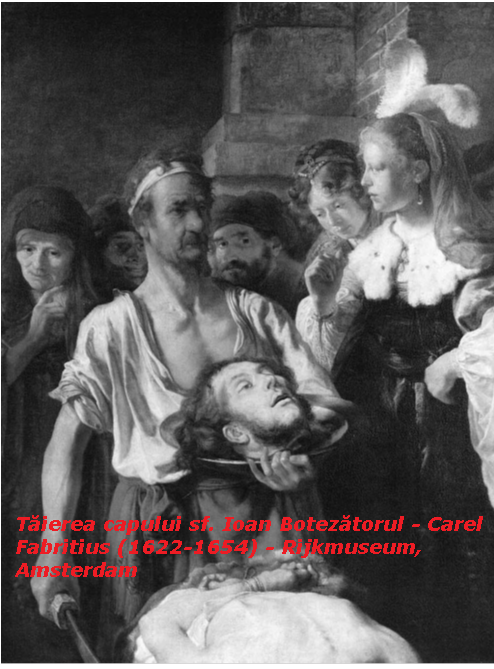 	Nr. 34/2022 din 21.08.2022Din cuprins: Noii musafiriPag. 2Hotărâre pentru credință (14)Pag.  3Gândurile sf. Don BoscoPag.  6Maica închinării și a recunoștinței Pag.  6A trăiPag.  8FoameaPag.  8Noii musafiriDuminica 21 de peste an – ciclul CVor veni de la răsărit și de la apus și vor mânca în împărăția lui Dumnezeu. Unul dintre ascultătorii lui Isus a pus o întrebare deosebită. Și pe tine poate te interesează, câți vor fi aceia, care vor fi mântuiți. Dar la ce-ți folosește o asemenea curiozitate? Nu este stabilită nicio cotă a acelora, care trebuie să umple cerul. Dacă vei face parte dintre ei, depinde doar de tine și de propria ta hotărâre. Pentru Domnul este însă această întrebare, o ocazie oportună, pentru a declara o atenționare obligatorie. Te atenționează accentuat, că drumul spre fericirea veșnică, nu trebuie să ți-l închipui ca un drum confortabil, fără niciun obstacol. Dacă numărul acelora, care realmente vor intra în casa Tatălui, va fi mai curând mic, atunci asta va fi doar datorită faptului, că sunt prea mulți aceia, care nu sunt capabili să suporte efortul necesar, ca să ajungă la ținta finală. Roagă-l, de aceea pe Duhul lui Dumnezeu, ca să înțelegi corect atenționarea de astăzi a lui Isus. Te atenționează de asupra faptului, că înclinarea asupra arbitrariului și confortului nu-i amenință pe aceia, care sunt departe de Domnul și se comportă conform propriilor dorințe. Tocmai nu unul dintre aceia, care se bazează pe faptul, că se mișcă în apropierea lui Isus, se bazează foarte mult pe poziția, pentru care nu au nici un merit și s-au supus ispitei să-și organizeze și viața spirituală, după modelul vieții și confortului pământesc. Chiar dacă pe pământ tot se înmulțesc căile largi, care oferă un anumit confort. Este calea educației stricte a lui Dumnezeu, care este necesară, pentru că în cer nu va intra nimic necurat.Să nu crezi, că dacă te poți mișca în apropierea privilegiată a Fiului lui Dumnezeu, prin aceasta îți este garantat, că vei fi cu el introdus, în interiorul casei Tatălui. Doar acceptarea educației stricte a lui Dumnezeu te autorizează să te enumeri printre copiii lui Dumnezeu. Fără această regulă vei face parte dintre cei străini. În final și acelora, care mănâncă și beau cu Domnul, care sunt acolo, când vestește cuvântul său și face minuni, se poate întâmpla, că în final vei auzi refuzul fără compromis: Nu vă cunosc. Domnul îi cunoaște pe ai săi nu după apropiere, ci după asemănarea, după faptul, că nu ia cu ușurință, când îi învață, respectă și păstrează cuvântul său, ia asupra lor, în fiecare zi crucea lui și pe merg pe urmele lui. Nu este suficient, că te-ai născut într-o țară creștină, într-o familie creștină, că aparții uneia sau alteia mișcări sau comunități, că reprezinți un  alt ordin, nu este suficient să te mulțumești cu faptul, că te comporți, în felul în care sunt obișnuiți ceilalți să se comporte. Creștinismul automatizat, îmbunătățit nu conduce la acea unică poartă, pe care se poate intra. Automulțumirea unei vieți spirituale mai puțin pretențioase, nu te poate surprinde ușor, și te vei trezi afară în fața ușii, pe care se poate intra. Nu-ți permite nici cel mai mic dubiu despre existența veșnicei pieiri. Prorocii falși, cu plăcere își oferă lor și ție, că dacă totuși există, este gol. Cum asta, că Isus poate cu durere să constate, că aceia, care merg spre pieire, sunt mulți? Poate vrei să spui, că Tatăl nu ar fi milostiv și generos. Este suficient de bun, pentru o lungă perioadă, tocmai pentru faptul, că într-o zi poarta cea strâmtă se va închide iremediabil și poate să surprindă pe oricine. Realitatea tristă, că mulți nu au făcut uz la timp de milostivirea lui, nu înseamnă de loc, că Dumnezeu este nemilos sau dur. În bunătatea sa oferă harul său tuturor, acelora care sunt capabili să îl primească. Căci mare este îndurarea lui asupra noastră și adevărul Domnului rămâne întotdeauna. Poți să constați asta, din faptul că în locul acelora, care până acum au fost în apropierea lui, dar în mod nechibzuit s-au jucat cu nelegiuirea, conduce în împărăția sa, cu totul alți musafiri, care au venit din depărtări, de la răsărit și apus, de la nord și sud. Unde sunt puțini aceia, care au accesat drumul cel îngust, acolo sunt și puțini aceia, care au auzit chemarea Domnului. Insuficiența chemărilor spirituale în țările cu tradiție creștină demonstrează că nu sunt pe drumul cel bun. Locul creștinilor, care s-au clătinat, pentru că s-au stabilizat în bunăstare, îl vor ocupa cu totul alții, care până acum nu au auzit să se vorbească despre el și nu au văzut slava lui,  dar acum s-au îndrăgostit definitiv de el și aduc în vase curate darurile lor, în casa Domnului. Dintre ei își alege preoții și leviții. Roagă-l pe Isus, ca să petreci întreaga viața cu fidelitate, în școala lui. Este unită cu durerea, dar va fi cu atât mai mult, va aduce roade bogate. Nu te baza deloc, pe ceea ce fac alții. Nu te baza deloc pe majoritate, nici când exultă și cântă, ci uită-te cu fidelitate la Isus. Doamne, dă-mi noi puteri mâinilor mele slăbite și genunchilor, care mă lasă! Sursa: Světlo, nr. 34/2007, pag. 3HOTĂRÂRE PENTRU CREDINȚĂ“ 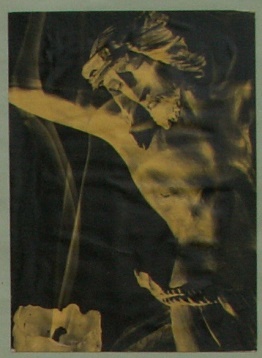       (14)    Jan Chlumský       2012BUCURIA, PE CARE O ADUCE CREDINȚABucuria este legată de dorința omului pentru fericire. Bucuria este manifestarea satisfacției pentru binele obținut. Cu cât binele este mai uimitor, cu atât bucuria este mai mare.Inițiatorul binelui este Dumnezeu. De aceea, scrie Biblia despre bucurie și mesaje despre Cristos se numește „Vestea cea bună” – „evanghelia”. Ne oferă obținerea binelui suprem, pe care nimeni nu ni-l poate lua, binelui infinit, care este Dumnezeu. Când Isus a fondat noua împărăție a lui Dumnezeu, a vestit-o ca binele, care va fi motiv de bucurie, care nu va fi umbrită nicio suferință pe pământ. În final spune: „Fericiți sunteți când vă vor insulta, vă vor persecuta și, mințind, vor spune împotriva voastră tot răul din cauza mea. Bucurați-vă și tresăltați de veselie, căci răsplata voastră mare este în ceruri;” (Mt 5,11-12). 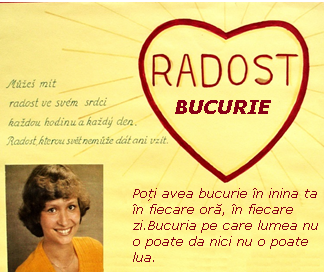 Misterul cele mai mari bucurii o trăiesc aceia, a căror unica bogăție este Domnul Isus. La această bucurie poate ajunge oricine (și tu) și cum o spun cuvintele cântecului: „Poți avea bucurie, pe care lumea nu o poate da, poți avea bucuria, pe care lumea nu ți-o poate lua. Poți avea bucuria, în fiecare ceas și în fiecare zi. Bucuria este ceva mai profund decât veselia. – Chiar dacă nici aceasta nu le lipsește sfinților. De exemplu: sf. Filip Neri a fost supra numit „Sfântul vesel”, pentru că știa să fie vesel și să transmită veselia sa altora, de obicei cu atenționarea, să nu păcătuiască. Și astfel demonstra, că veselia  nu este un impediment pentru sfințenie. Știa, că numai sufletele curate sunt capabile de bucurii nevinovate, care izvorăsc din Dumnezeu. Sf. Don Bosco recomanda: „Fii vesel, fă binele și nu te baza pe cuvintele altora.” Când i-a răspuns lui Dominic Savio la cererea lui, cu să devii sfânt, pe primul loc l-a sfătuit: „Veselia – ceea ce te face trist, ce te neliniștește, aruncă departe de tine.” Abia după aceea a menționat cum să-și îndeplinească obligațiile și să facă binele. Și Dominic împărțea bucuria, ori de câte ori putea. Sf. Ignațiu de Loyola spunea: „Vreau să văd zâmbetul. Creștinul nu are nici un motiv, să fie trist, ci are multe motive, să fie vesel.”La preafericitul Francisc /Xavier/ Seelos bucuria radia din temperamentul său natural și știa să înveselească și să predice pe înțelesul tuturor în mai multe limbi oamenilor simpli, și celor  culți și copiilor din diverse naționalități și crea sentimentul apartenenței aceleiași Biserici. Sf. Francisc Solano, pe lângă eroicul sacrificiu de sine, cu o asceză plină de dragoste, disponibilitatea pentru salvarea sufletelor, a reușit ca fiu al sf. Francisc să fie vesel și împărțea bucuria cu jocuri și cântatul la vioară. Unirea cu Cristos conduce la deplina bucurie, care o putem desemna ca fericirea deplină. Aceasta explică viața plină de bucurie a sfinților. Bucuria poate îl poate încerca pe om și în situații neplăcute. Nu o dă niciun comic nici povestitor de bancuri, nu o oferă sexul și niciun fel de drog, ci doar Dumnezeu. Tânărul polonez, preafericitul Česlav Jóżwiak, în pușcăria din Dresda, seara înaintea execuției sale cu ghilotină (în anul 1942), a scris familiei: „Dragii mei părinți…, trebuie să părăsesc această lume. Vă spun, dragii mei, că plec cu bucurie în veșnicie, mă bucur mai mult, decât m-aș bucura de eliberare.” De natura bucuriei ține faptul, că vrea să fie transmisă și împărțită cu altcineva. O zicală populară spune: „Bucuria împărțită, bucurie dublă. Suferința împărțită, durere înjumătățită.”Despre împărțirea bucuriei vorbește și evanghelia, privind iubirea milostivă a lui Dumnezeu. De exemplu, în parabola despre moneda de argint pierdută Isus, vorbește despre efortul femeii, care cu insistență caută cu îngrijorare o mică monedă pierdută, dintre cele zece pe care le deținea. Ne arată faptul, „când o găsește își cheamă prietenele și vecinele spunându-le: Bucurați-vă împreună cu mine, pentru că am găsit drahma pe care o pierdusem” Și Isus subliniază în continuare: „Tot așa, vă spun va fi mai mare bucurie înaintea îngerilor lui Dumnezeu pentru un păcătos care se convertește.” (Lc 15,9-10)Acest episod evanghelic completează și dezvoltă meditația noastră despre bucurie, în sensul unirii cu Dumnezeu. Este vorba de bucuria din curățirea inimii, nu numai bucuria celui în discuție, ci și de bucuria transmisă în cer. Este vorba de bucuria solidarității cu Dumnezeu, și de aceea privită ca foarte importantă, de către îngeri. Esența pentru mărimea bucuriei, depinde de cât de important a fost evenimentul pe care îl privește. Dacă zicala spune „dublu”, vrea să arate prin aceasta, că omul are nevoie să împartă emoțiile sale, de altfel cele pozitive în tristețe, cu lipsa de interes a celor din jur dispar mai repede și cele negative împovărează mai mult. Dragostea, care este sursa bucuriei, are pentru esența sa nevoia să îmbucure, să împartă, să transmită. Unii oameni simt cu amăgire simt lipsa de interes a altora și ceea ce mișcă inima lor, mai ales când au dorit să împartă clipele de bucurie. Aceluia care se adresează lui Dumnezeu, cu ceea ce este plină inima sa, nu amenință niciodată lipsa de interes. Cu toate acestea, Dumnezeu nu are nevoie de noi, el împarte desăvârșit, în Dumnezeiască Treime, dar noi avem nevoie de el. Tocmai de aceea se interesează atât de mult de noi. Dragostea are natura ei conform căreia, este interesată și se îngrijește de aceia, care au nevoie de ea, și asta și atunci, când este refuzată și disprețuită. Răspunsul lui Dumnezeu este acela, că, Cristos ia asupra sa suferințele morții pe cruce, pentru ca noi să putem să împărțim bucuria cu el, în mod nelimitat. Dacă vom conștientiza aceasta, vom înțelege mai ușor, cum trebuie să ne comportăm cu bucuria și cum să o extindem. Cu cât mai mult, cine trăiește cu Cristos, cu atât mai mult exprimă și este deschis pentru a împărți bucuria cu cei care au nevoie, are mai multă empatie.  Bucuria vine de la Dumnezeu ca un dar, care este bine să-l împărțim, să-l transmitem, este realmente drept împreună cu recunoștința pentru și să-l lăudăm pe Dumnezeu, să nu ascundem harul „undeva în sertar”, ci să trăim în așa fel, pentru ca din el să aibă folos și împrejurimea, și astfel bucuria se dublează și nu dispare. Căci pentru aceasta suntem pe lume. Dragostea lui Dumnezeu nu ne-a trimis-o în locurile, în care trăim, doar pentru ca să ne „consumăm”, dar să și trăim în iubire și cu bucurie. Fiecare uneori ne întâlnim cu exemple bune și rele și cu evenimente, așa încât nici nu este necesar să le amintim aici. Important însă este, ca exemplele cele bune să vrem să le vedem, să trăim în conformitate cu ele și pe cele rele să nu le urmăm. Pentru ca binele să nu fie pentru noi excepție disprețuită și răul ca ceva normal, obișnuit. Trendul  unei părți, nu neglijabile, a societății se îndreaptă spre aceasta. Pentru cineva este o artă să știi să te bucuri, altuia bucuria îi emană din inimă singură și radiază prin ochii lui. „Nimic din lucrurile create nu poate genera în suflete o bucurie, cum este Duhul Sfânt.” (sf. Ignațiu). Adevărata bucurie depinde de ceea ce este țelul nostru, de aceea are mireasma cerului. Este bucuria, care nu ne-o poate lua nimeni. Inversul bucuriei este tristețea. Aceasta, conform lui Hermase face parte dintre relele cereri, care este necesar să fie excluse din inimă. Util este doar acel sentiment, care este părerea de rău pentru păcate, și în final devine sursa de bucurie. Sf. Francisc a văzut supărarea omului bucuria diavolului, care îl duce mai ușor la disperare sau la căutarea consolării în relele oferte ale lumii. Deja Aristotel a scris: „Bucuria desăvârșește creația, tristețea o distruge.” Bucuria poate fi văzută ca rădăcina vieții, ca un stimul pentru o curajoasă capturare a tuturor obstacolelor, ca medicament împotriva pesimismului și a fricii pentru viitor. Fiecare bucurie și fiecare suferință, fiecare eveniment și fiecare nevoie poate fi motiv pentru mulțumire, care prin faptul, că participă la recunoștința, trebuie să umple toată viața: „În toate condițiile vieții, mulțumiți-i lui Dumnezeu (1 Tes 5,18 / Catehismul Bisericii Catolice 2648)Gândurile sf. Don BoscoViața este prea scurtă. Este necesar foarte repede acel puțin de bine, de care suntem capabili, până nu ne surprinde moartea. Nu suntem singuri. Isus este cu noi.Aveți încredere în tot ce este de la preasfântul Isus și Fecioara Maria Ajutorul creștinilor, și veți vedea, ce sunt acelea miracole. Întotdeauna să ne lăsăm conduși de iubire. Întreaga viață aceasta să lucrăm perpetuu, pentru mântuirea sufletului nostru și sufletele celor de lângă noi; ne vom odihni în fericita veșnicie. Vai de acela, care lucrează ca să obțină laudă de la această lume: lumea este un rău platnic și întotdeauna plătește cu nerecunoștință. Faceți ceea ce puteți. Lucrurile de care nu sunteți capabili, va face Dumnezeu. Străduiți-vă, să obțineți laudă de la Dumnezeu, nu de la oameni. Maria este conducătoarea noastră, învățătoarea noastră, Mama noastră. 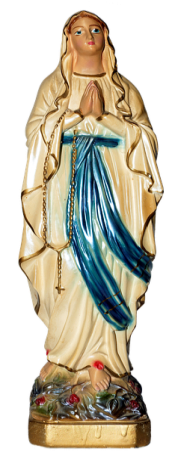 Motivele respectului nostru față de Fecioara Maria sunt următoarele: Maria este cea mai sfântă creatură dintre creaturi, Maria este Mama lui Dumnezeu și Maria este Mama noastră.Cine are încredere în Maria, nu va fi dezamăgit.Maria nu face nimic pe jumătate. Acest Copil s-a născut și a murit tocmai pentru mine, pentru mine a suferit atât de mult. Cu ce îi voi demonstra recunoștința mea?Dumnezeu devine om, pentru a mântui sufletele noastre. De aceea, cred, că sufletul nostru este ceva mare. Motivele respectului nostru față de Fecioara Maria sunt următoarele: Maria este cea mai sfântă creatură dintre creaturi, Maria este Mama lui Dumnezeu și Maria este Mama noastră.Cine are încredere în Maria, nu va fi dezamăgit.Maria nu face nimic pe jumătate. Acest Copil s-a născut și a murit tocmai pentru mine, pentru mine a suferit atât de mul. Cu ce îi voi demonstra recunoștința mea?Dumnezeu devine om, pentru a mântui sufletele noastre. De aceea, cred, că sufletul nostru este ceva mare. Cine are încredere în Maria, nu va fi dezamăgit.Maria nu face nimic pe jumătate. Acest Copil s-a născut și a murit, tocmai pentru mine, pentru mine a suferit atât de mult. Cu ce îi voi demonstra recunoștința mea?Dumnezeu devine om, pentru a mântui sufletele noastre. De aceea, cred, că sufletul nostru este ceva mare. Maica închinării și a recunoștinței Cristos va întemeia glorioasa împărăție pe triumful complet a împărăției euharistice, care se va dezvolta în toată puterea sa și va fi capabilă să schimbe inimile, sufletele, persoane individuale, familii, societăți, însuși structura lumii. Când Isus va reînnoi împărăția sa euharistică, vă va conduce la aceia, că vă veți bucura din prezența sa neîntreruptă, pe care o veți trăi într-un nou și extraordinar mod. Vă va aduce la aceea, că veți simți un  alt rai pământesc, reînnoit și mai frumos. Însă prezența voastră în fața Tabernacolelor să nu fie doar prezența rugăciunii, ci și comuniunea vieții cu Isus. Isus este realmente prezent în Euharistie, căci dorește să intre în comuniunea vieții cu voi. Când veniți în fața lui, vă vede; când Îi vorbiți, vă ascultă; când Îi încredințați ceva, primește în Inima Sa fiecare cuvânt al vostru; când vă rugați pentru ceva, întotdeauna vă ascultă. Mergeți în fața Tabernacolului, pentru a întări relația voastră simplă și cotidiană cu Isus. Cu aceeași naturalețe, cu care căutați prieteni, cu care aveți încredere în persoane, care vă sunt dragi, la fel cum simțiți nevoia de prieteni, care v-ar putea ajuta, tot la fel mergeți în fața Tabernacolului să-L căutați pe Isus. Faceți din Isus cel mai prețios prieten, persoana cea mai demnă de încredere, persoana cea mai dorită și cea mai iubită. Spuneți  lui Isus, că Îl iubiți; deseori să-I repetați aceasta, pentru că este un lucru, care Îl satisface, care îl bucură pentru atâtea nerecunoștințe și compensează toate trădările: ”Isuse tu ești iubirea noastră; Isuse, tu ești unicul și marele prieten; Isuse, te iubim; Isuse, suntem îndrăgostiți de Tine!”În realitate, prezența lui Cristos în Euharistie are înainte de toate scopul, să vă ofere să trăiți experiența adevăratei comuniuni a iubirii cu El, așa că nu vă veți simți niciodată singuri, când El rămâne aici pe pământ, pentru a fi mereu cu voi. Apoi trebuie să mergeți în fața Tabernacolului să culegeți roadele rugăciunii și a comuniunii vieții cu Isus, care de dezvoltă și se maturizează în sfințenia voastră. Fiii mei preaiubiți, cu cât mai mult viața voastră se petrece la picioarele Tabernacolului, în unirea încrezătoare cu Isus în Euharistie, cu atât mai mult veți crește în sfințenie. Vă va conduce la curățenia inimii, în smerenia aleasă și dorită, la trăirea încrederii, în loialitatea iubitoare și filială.Isus euharistic va deveni o nouă formă a sfințeniei voastre preoțești, pe care o veți dobândi prin jertfirea ascunsă și cotidiană, o perpetuă iubire față de frați, capacitatea să luați asupra voastră suferința și crucea tuturor, cu posibilitatea să transformați răul în bine și să activați profund, pentru a duce sufletele încredințate vouă la mântuire. De aceea, vă spun: A venit timpul, când vreau să vă am pe toți în fața Tabernacolului, înainte de toate pe voi preoții, scumpii fii ai Mamei, care persistă în actul neîntreruptei adorații și o continuă recunoștință. Vreau, ca prin mijlocirea voastră cultul euharistic să se întoarcă la o nouă înflorire, în toată Biserica, într-un mod mai eficient. Acum trebuie să se termine acea profundă criză de evlavie față de Euharistie, care a infestat întreaga Biserică și a fost rădăcina oricăror infidelități și extinderi, a unor atât de multe evadări. Cu toții preaiubiții mei fii și copii, care mi s-au consfințit și formează partea  Mișcării mele, vă așez în fața tuturor Tabernacolelor din lume, pentru a vă dărui lui Isus, ca cea mai prețioasă piatră și cele mai frumoase și mai mirositoare flori. Mama cerească dorește acum să aducă la Isus prezent în Euharistie un număr mai mare și mai mare dintre copiii săi, pentru că acesta este timpul, când Isus euharistic mare, care trebuie să fie deificat, acoperit cu mulțumiri și preamărire.Fii mei preaiubiți, împreună cu Isus, care este în fiecare Tabernacol, într-o continuă stare de jertfă pentru voi, vă binecuvântez în numele Tatălui, al Fiului și al Sfântului Duh.” (21.08.1987)Din cartea ”Preoților, preaiubiților fii ai Fecioarei Maria. Sursa: Světlo, nr. 1/2005, pag. 10-11 A trăiSă trăieşti. Vrem să trăim. Să trăim liber. Să ne trăim viaţa.Întreaga lume este beată de dorinţa de viaţă. Deja de optzeci de milioane de ani, deja din aceste timpuri, când s-au ivit primii germeni de viaţă. Miliarde, bilioane de creaturi vii caută soarele, lumina, apa, substanţe hrănitoare ale pământului. Vor să trăiască. De câteva sute de mii de ani, la această viaţă participă şi omul. Astăzi putem urmări cu mai multă claritate urmele lui, care conduc înapoi cu zeci de mii  ani şi ne arată dorinţa lui de a trăi deja din perioada glacială şi interglacială. Cunoaştem încercările sale gigantice de a se menţine în viaţă deja de câteva mii de ani; în lupta împotriva forţelor ostile ale naturii, împotriva altor creaturi şi împotriva lui însuşi. Pustietăţile şi pădurile virgine, stepele şi dealurile ne deschid priveliştea asupra domurilor, a oraşelor, a caselor, a criptelor şi mormintelor. Omul le-a construit, pentru a-şi asigura viaţa, a o apăra, a o menţine. A vrut să trăiască pe acest pământ. Cu toate că  inundaţiile, exploziile vulcanice şi incendiile, molima, războiul şi foamea ameninţau viaţa şi o distrugeau mereu din nou. FoameaIstoria lumii, cum ne este cunoscut, este istoria luptei omului pentru viaţă, istoria miilor de războaie şi încă a unui număr mult mai ridicat de  epidemii de ciumă. Dacă astăzi ne aruncăm privirea asupra dezvoltării ţărilor în Asia, America de Sud, Africa, unde încă periodic se repetă epidemiile de ciumă, uităm prea repede, că foamea a însoţit viaţa cotidiană a europenilor încă în pragul perioadei noastre. „Pâinea noastră cea de toate zilele dă ne-o nouă astăzi”. În timp, în seara premergătoare revoluţiei franceze societatea de curte de la Versailles  dansa,  ţăranii înfometaţi mâncau iarna coaja copacilor. La Paris şi în oraşele industrializate ale Angliei au murit de foame în anii 1760 până în 1840, multe mii de oameni. Mortalitatea copiilor subnutriţi atingea chiar nouăzeci de procente, în timp ce vârsta medie a muncitorilor era în timpul capitalismului englez timpuriu, în unele perioade,   de cincisprezece ani. Ce înseamnă foamea în Germania, în anii paisprezece ai secolului nouăsprezece, a fost surprins de Gerhart Hauptmann în lucrarea sa „Ţesătoriile.”Din cartea lui Friedrich Heer „Veșnicia începe azi.”Susa: Světlo 48/2007, pag. 5Așteptăm sugestiile, criticile și comentariile Dumneavoastră, la adresa de e-mail: monimex_f@yahoo.com Tel.: 0722 490 485 Dacă aveți adresă de e-mail, puteți să o transmiteți și vi se pot trimite pe e-mail aparițiile acestei Foi Parohiale.TOTUL ESTE  G R A T U I T!!! Traducerea: Iosif  FicklCorectura: Maria Fickl    „Locul nu-l face sfânt pe om. Este posibil să nu fi la Ierusalim, dar să trăiești în sfințenie” – Ignațiu de Loyola 